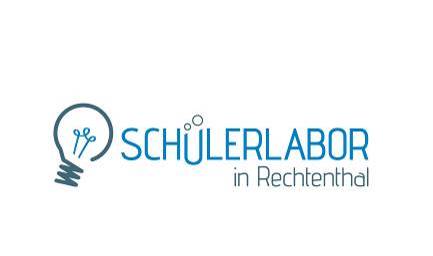 Drück aufs Gas!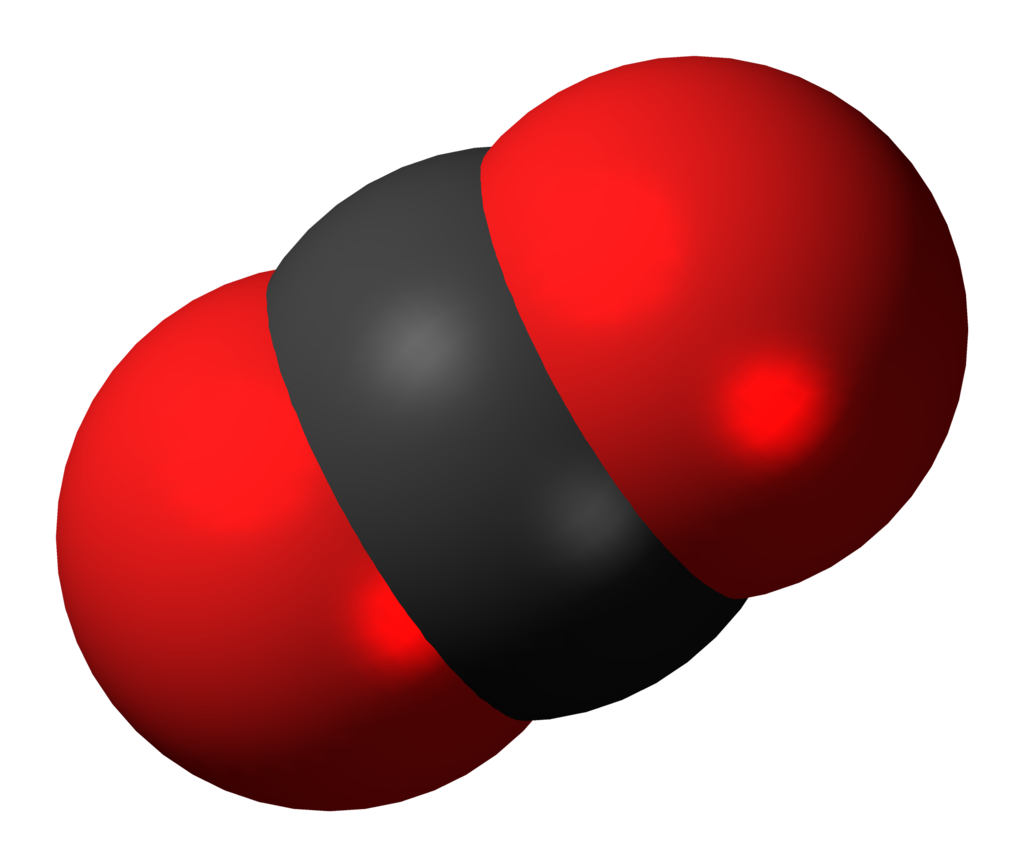 CO2 – Kohlenstoffdioxid: ein ganz besonderes GasName: …………………………………………..Datum: …………………………………………Flüssiges und Festes Gas, wie geht das? Wenn CO2-Gas stark abgekühlt wird (Temperatur von -78°C), wird es fest. Es entsteht Trockeneis. Trockeneis sublimiert, d.h es geht vom festen in den gasförmigen Zustand über.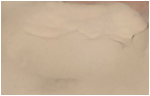 Der zu beobachtende weiße Nebel ist nicht CO2, sondern besteht aus feinen Wassertröpfchen. Sie entstehen durch das Kondensieren der Luftfeuchtigkeit am kalten, gasförmigen Kohlendioxid-Gemisch. (Nebel ist kondensierter Wasserdampf, Rauch ist ein Gemisch aus einer festen in einer gasförmigen Phase, z.B. Ruß- oder Staubpartikel)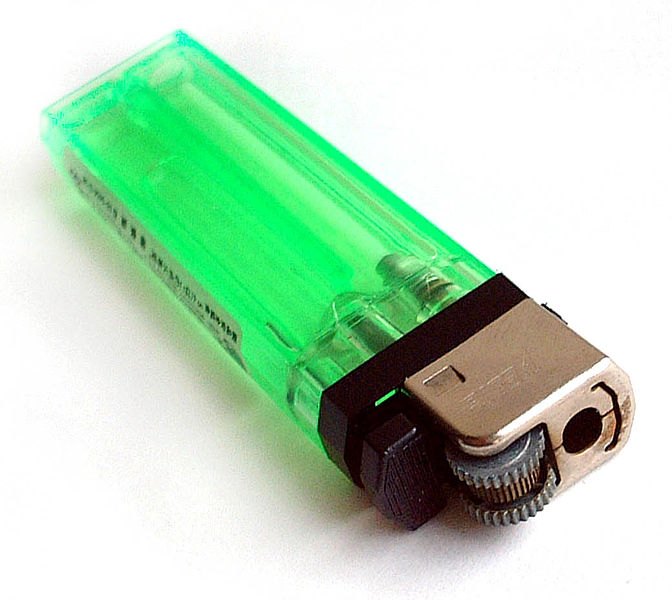 Wenn Gas stark zusammengedrückt wird, wie z.B. im Feuerzeug, dann wird es flüssig. Wenn du das Feuerzeug schüttelst, kannst du es hören. Das Gas im Feuerzeug ist ein Gemisch von Propan und Butan.Den Übergang von flüssig zu gasförmig nennt man Verdampfen.Trage die Übergänge zwischen den Aggregatzuständen in die Grafik ein. 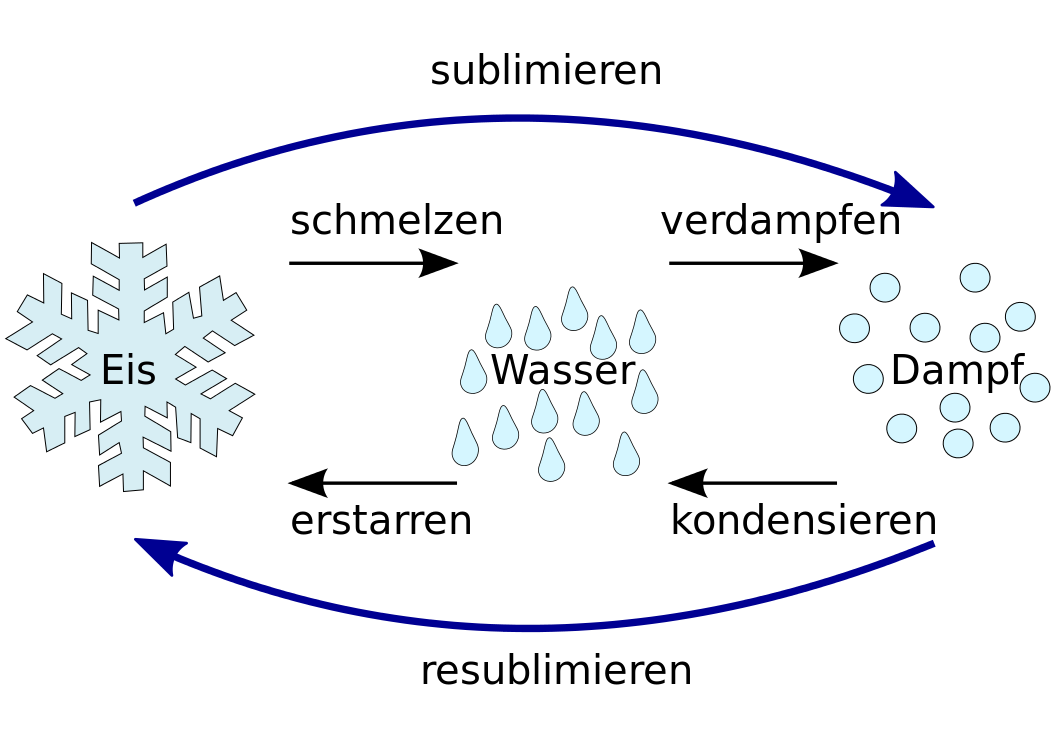 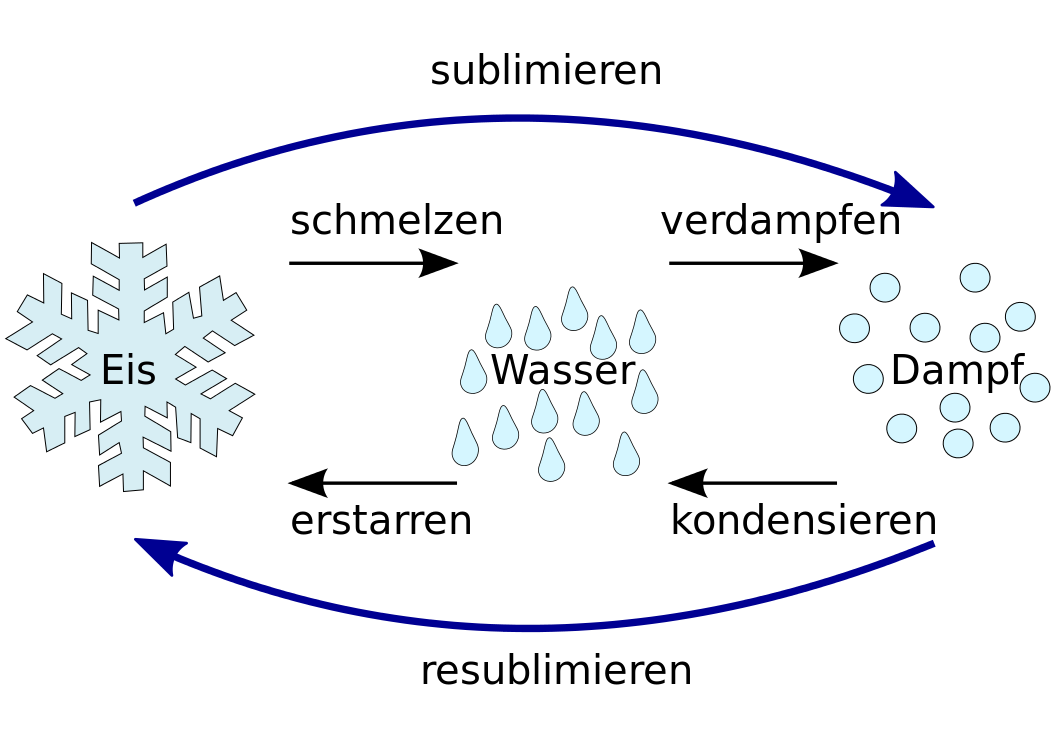 http://commons.wikimedia.org/wiki/File:Aggregatzustaende.png Luftballon und Co2-BAllon: welcher ist Schwerer?Wir fangen CO2 in einem Luftballon auf. Dann heißt er nicht mehr „Luftballon“, sondern „CO2 -Ballon“. 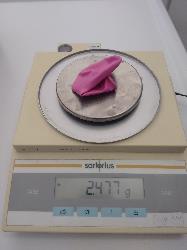  Wiege 2 Ballons ab und notiere die Masse: Ballon 1 (z.B. rosa): ……………………………Ballon 2: (z.B. violett): …………………………… Fülle eine Plastikflasche bis zu 1/3 mit Wasser und gib ca. 7 g Trockeneis dazu.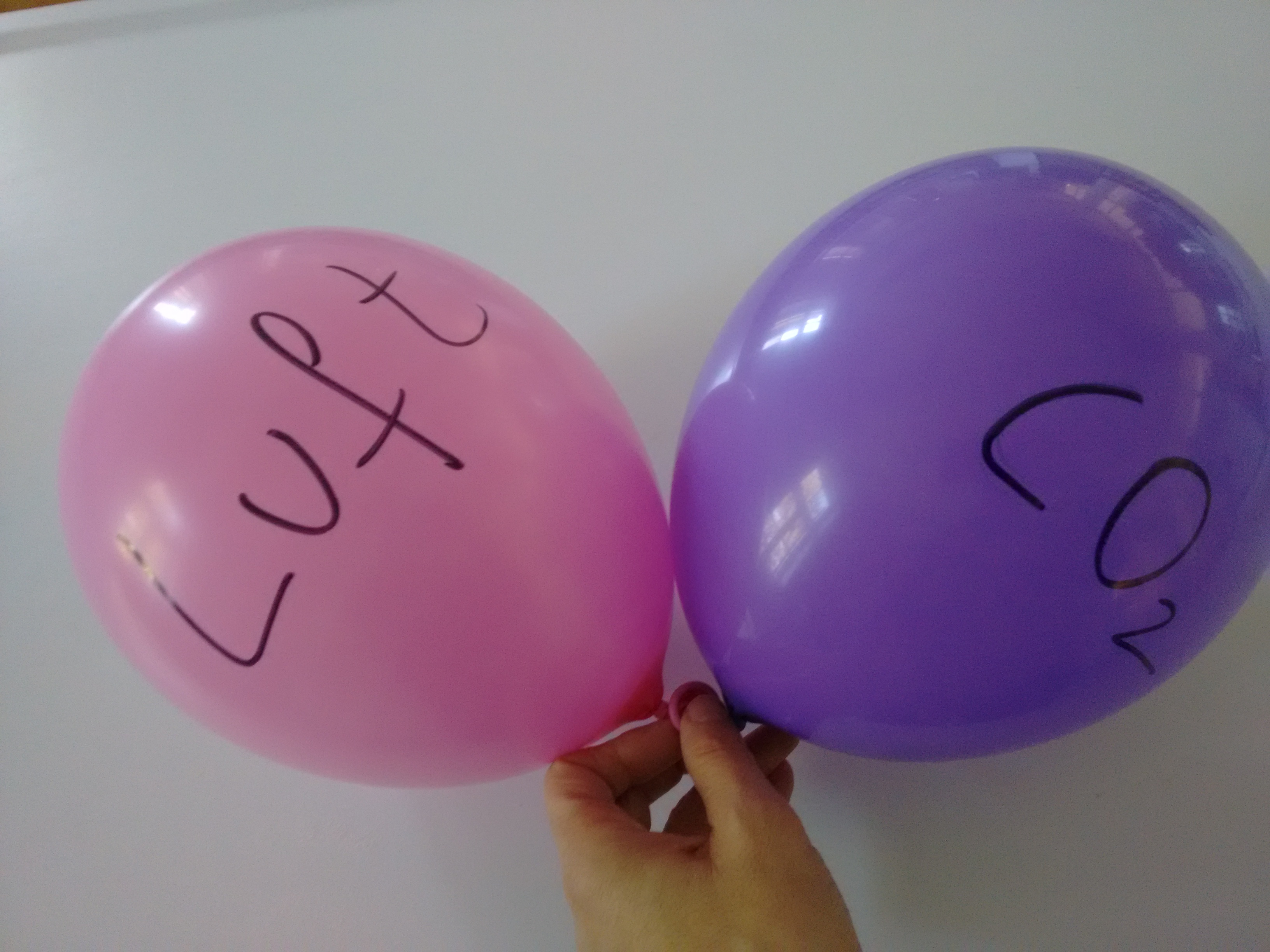  Ca. 15 Sekunden warten, damit die Luft hinaus geht! Ballon 1 darüberstülpen. Ballon bläht sich auf.  Pumpe einen 2. Ballon mit der Luftpumpe auf, bis er ca. gleich groß ist wie der CO2-Ballon. Verknote ihn!  Steig auf einen Stuhl (jemand muss den Stuhl festhalten!!) und lass die Ballone gleichzeitig fallen. Was beobachtest du? ………………………………………………….Worin unterscheiden sich die beiden Gase?  ……………………………………………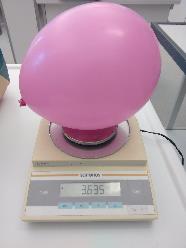 Vergleiche: Masse CO2 im Ballon……………………………….Masse Luft im Ballon ……………………………….Berechne die Massendifferenz! ………………………………… Ich habe herausgefunden: Die CO2-Teilchen im Ballon sind schwerer als die Luftteilchen. Aber Vorsicht, hier hat sich ein Fehler eingeschlichen. Du erkennst ihn, wenn du die geplatzten Luftballons untersuchst. (Im Ballon ist auch Wasser)Übertrage nun die Teilchen des festen CO2 zeichnerisch in den gasförmigen Zustand. Worauf musst du achten? 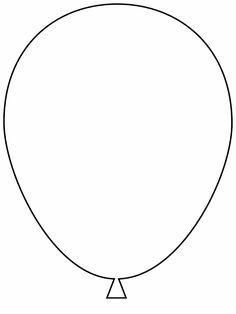 (Anzahl und Größe der Teilchen müssen gleich bleiben)Marshmellow unter Druck!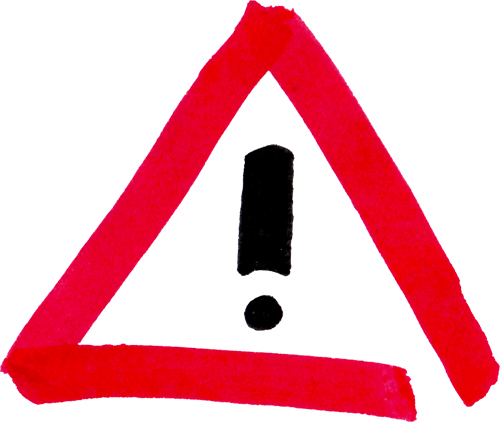 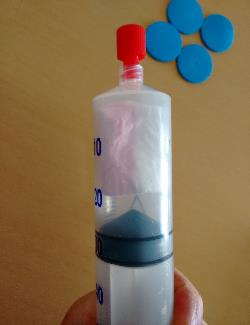 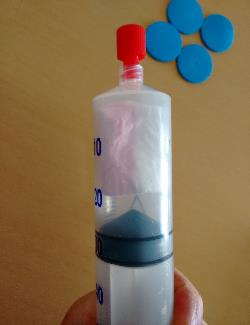 Die Spritze beim Zusammendrücken niemals auf Personen richten! Marshmellow nicht essen! Der Marshmellow-Versuch:  Gib ein Stück Marshmellow in eine Spritze  Die Spritze vorne verschließen  Kolben hineindrücken Beobachte nun das Marshmellow!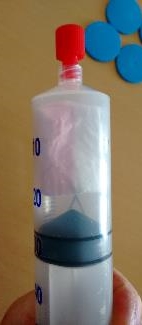 Die Teilchen werden in der Spritze näher aneinander gepresst und drücken auf das Marshmellow. Es wird nun ganz runzelig. 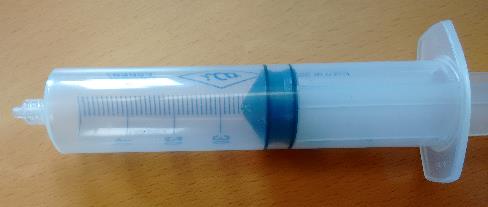 Kann ich auch Wasser zusammendrücken? 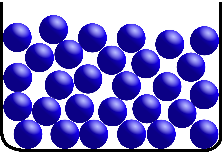 Was vermutest du? Diskutiert in eurer Gruppe!………………………………………………………………...................Probiere es nun aus! Was beobachtest du? ……………………………………………………………………………….………………………………………………………………………………..Nun habe ich 2 wichtige Eigenschaften von Gas kennengelernt:Jedes Gas hat eine bestimmte ………………….Gas kann man …………………….. CO2 ist eine chemische Formel, sie bedeutet: 1 Atom Kohlenstoff (C) verbindet sich mit 2 Atomen Sauerstoff (O). Eine Verbindung von mehreren Atomen ist ein Molekül. Frage: Ist CO2 also ein Molekül? 	JA 		NEINEs liegt was in der Luft! Luft ist ein Gemisch von verschiedenen Molekülen: Schreibe die Moleküle in die Grafik. 						 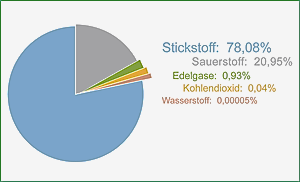 CO2 hat nur einen kleinen Anteil an der Luft. Deshalb hat aber ein minimaler Unterschied große Auswirkungen.CO2 –kann ich nicht riechen!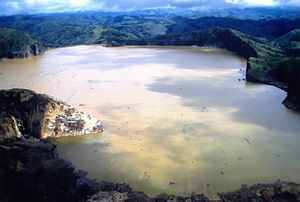 Die Katastrophe vom Nyos See in Kamerun:Am 21. August 1986 ereignete sich am Nyos Kratersee in Kamerun eine Katastrophe: Das im Wasser gelöste Kohlendioxid wurde plötzlich freigesetzt. Rund 1,6 Millionen Tonnen Kohlendioxid flossen durch 2 Täler und verdrängten die Atemluft. In der Folge erstickten ca. 1700 Menschen, die in Dörfern lebten, die in bis zu 27 km Entfernung zum Lake Nyos lagen. Außer den Menschen gab es unzählige tierische Opfer. Warum das Kohlendioxid freigesetzt wurde ist nicht genau erklärt. Wissenschaftler vermuten ein leichtes Erdbeben oder einen Erdrutsch als Auslöser. http://www.vulkane.net/vulkane/a-z/nyos/nyos.html 			Kennt ihr noch weitere Beispiele?Der aufgeblasene Handschuh: CO2 durch chemische reaktion 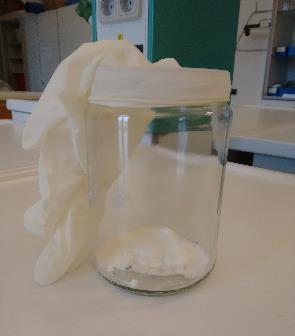 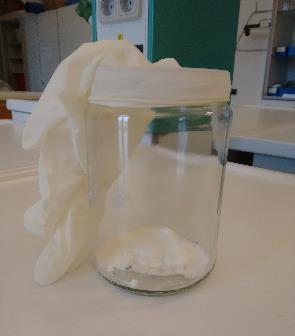 (nach Klemens Koch)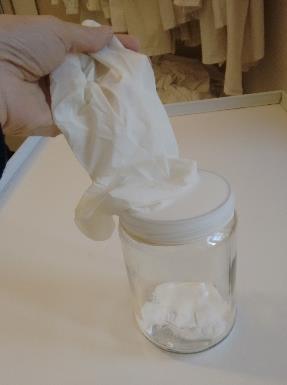 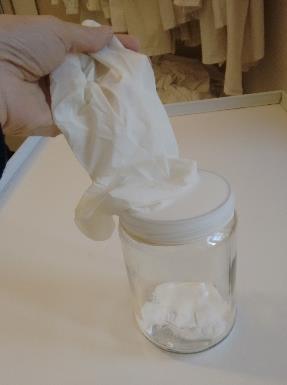 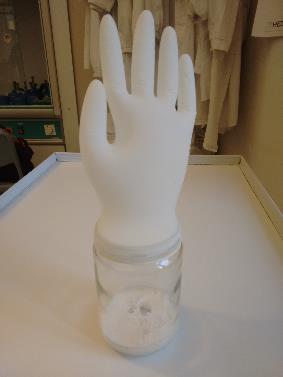 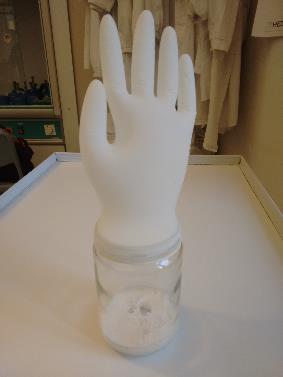 Erklärung: In Wasser gelöst, reagieren Natron und Zitronensäure zu CO2-Gas. Das Gas drückt den Handschuh nach außen. Die chemische Reaktionsgleichung lautet:Zitronensäure + Natron + Wasser			Natriumcitrat + Kohlenstoffdioxid + Wasser Welche chemischen Formeln kennst du schon? Schreib sie unter die Namen.Welche neue Stoffeigenschaft kannst du erkennen? ……………………………………………………..Ein Gas mit überraschenden Eigenschaften 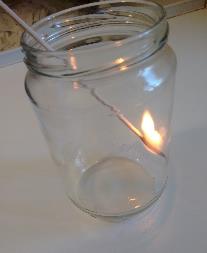 (aus „Chemie fürs Leben“ Alfred Flint)Führe einen brennenden Stab in ein mit Luft gefülltes Glas und dann in das Glas des Handschuhs. Meine Beobachtung: ……………………………………………………Meine Erklärung: …………………………………………………………………………………………………………………………………………………………..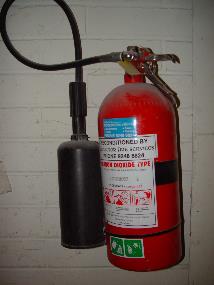 Der Kreative CO2-Feuerlöscher! Wir haben gesehen und gehört: CO2 ist schwerer als Luft und sinkt zu Boden. Dabei verdrängt es die Luft. Eine Kerze kann ohne Luft, genauer ohne Sauerstoff, nicht brennen. Wir bauen einen „kreativen Feuerlöscher“, der zeigt, dass CO2 das Feuer ersticken kann. Schau dir das Material in der Kiste an. Welche Ideen hast du? 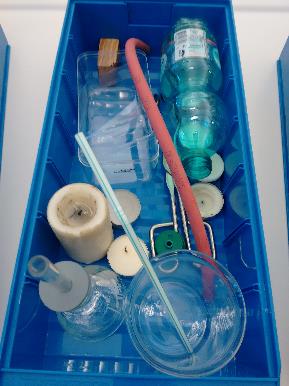 Besprecht in der Gruppe, welchen Feuerlöscher ihr bauen wollt. Nun macht euch an die Arbeit!Zeichnung unseres Feuerlöschers:9.	CO2 in Wasser 	Die Weltmeere sind große CO2-Speicher, weil Wasser CO2 gut aufnehmen kann. Kann warmes Wasser oder kaltes Wasser mehr CO2 aufnehmen?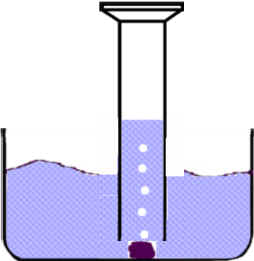  Fülle eine Glasschale mit Wasser.  Lege einen 50 ml Messzylinder in die Wanne und fülle ihn vollständig mit Wasser. Richte ihn wieder auf. Er muss immer noch mit Wasser gefüllt sein. (pneumatische Wanne) Lege nun schnell eine 1/2 Brausetablette unter den Messzylinder. Fange sämtliches Gas (CO2) auf. Lies nun am Messzylinder ab, wie viele Milliliter Gas freigesetzt wurden. Trage den Wert in die Tabelle ein.  Führe nun den gleichen Versuch mit wärmerem Wasser durch. Wieviel Gas ist freigeworden? Schreibe den Wert in die Tabelle!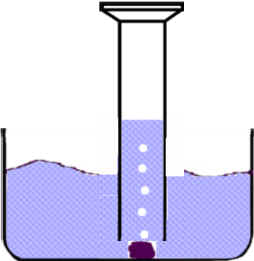 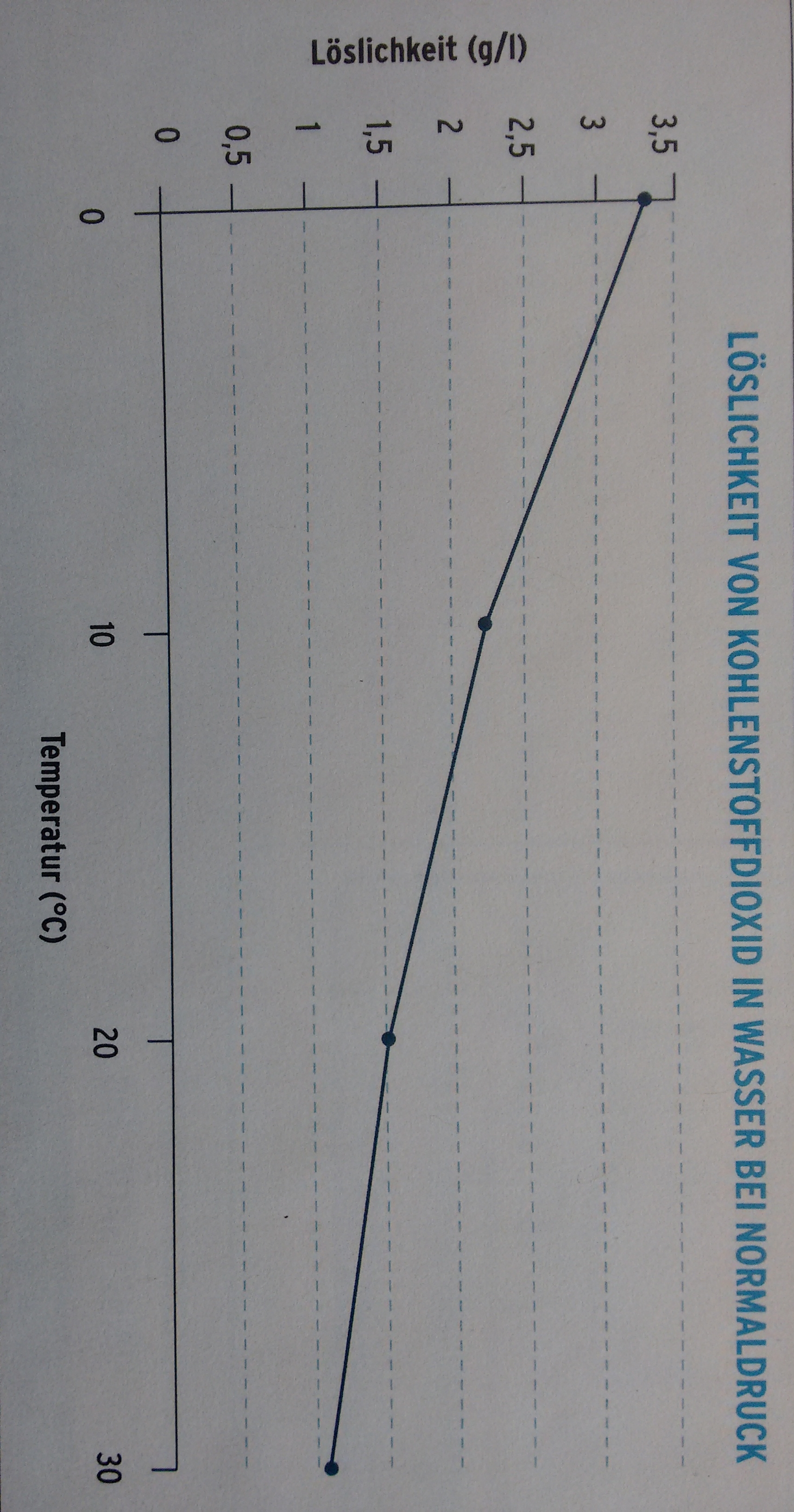 Unser Ergebnis: Kälteres Wasser hat ……………. CO2 aufgenommen als wärmeres. Vergleiche euer Ergebnis mit der Grafik: Ozeane als CO2-Speicher Die derzeit beobachtete Erderwärmung hat zu großen Teilen mit dem Ausstoß von Kohlendioxid (CO2) aus Schornsteinen und Auspuffrohren zu tun. Die Ozeane nehmen beträchtliche Mengen an CO2 auf, jedoch hängt es von der Temperatur ab. Aus: Klimaschutz und Klimapolitik, Material für Bildung und Information, Bundesministerium für Umwelt, Naturschutz und Reaktorsicherheit, April 2008Temperatur °CGasbildung in ml1/2 Tablette1/2 Tablette